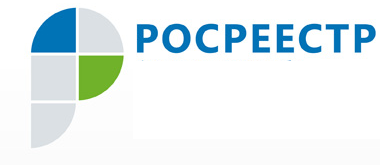 Пресс-релиз12.11.2018 Лучший земельный инспектор Югры живет в НижневартовскеВ  Управлении Росреестра по ХМАО – Югре  подвели итоги конкурса «Лучший сотрудник государственного земельного надзора Управления – 2018».Победителем признана главный специалист-эксперт Межмуниципального отдела по городу Нижневартовску и городу Мегиону Юлия   Дёмина. Ей вручен переходящий кубок «Лучший по профессии в области государственного земельного надзора» и диплом победителя. Второе место занял главный специалист-эксперт отдела государственного земельного надзора Управления Денис  Калашников. Третьим стал главный специалист-эксперт Белоярского отдела Максим   Кипоть. Ежегодный конкурс «Лучший по профессии» в 2018 году приурочен к 
10-летию образования Росреестра и 20-летию создания в Российской Федерации системы государственной регистрации прав на недвижимое имущество и сделок с ним.Пресс-служба Управления Росреестра по ХМАО – Югре   